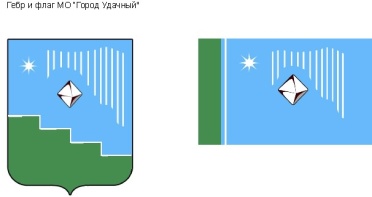 Российская Федерация (Россия)Республика Саха (Якутия)Муниципальное образование «Город Удачный»Городской Совет депутатовIV созывПРЕЗИДИУМРЕШЕНИЕ22 октября 2020 года                                                                               		             № 10-2О  награждении Почетной грамотой  МО «Город Удачный»В соответствии с Положением о наградах и поощрениях муниципального образования  «Город Удачный»  Мирнинского района Республики Саха (Якутия), на основании решения городской комиссии по наградам и поощрениям Президиум городского Совета депутатов решил:За особые заслуги, многолетний добросовестный труд, высокие результаты в профессиональной деятельности и в связи с празднованием Дня работника автомобильного транспорта наградить Почетной грамотой МО «Город Удачный»:- Котелевского Андрея Анатольевича, водителя автомобиля, занятого на транспортировании горной массы в технологическом процессе 7 разряда, КАТ-785 Автоколонны №2 Службы эксплуатации технологического транспорта Автобазы технологического транспорта №3 Удачнинского горно-обогатительного комбината акционерной компании «АЛРОСА» (публичного акционерного общества);- Пушкарева Александра Александровича, машиниста погрузочной машины муниципального унитарного предприятия «Удачнинское предприятие жилищного хозяйства.Опубликовать настоящее решение в средствах массовой информации.Настоящее решение вступает в силу со дня его принятия.Контроль исполнения настоящего решения возложить на председателя городского Совета депутатов Файзулина В.В.Председатель городского Совета депутатов 			                                  В.В. Файзулин